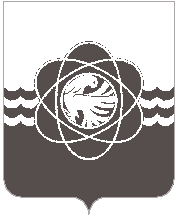 П О С Т А Н О В Л Е Н И Еот 21.02.2020 № 183          В соответствии с Жилищным кодексом Российской Федерации, Уставом муниципального образования «город  Десногорск»  Смоленской области, с законом Смоленской области от 29.11.2007 № 114-з «О наделении органов местного самоуправления муниципальных районов и городских округов Смоленской области государственным полномочиями по обеспечению детей–сирот и детей, оставшихся без попечения родителей, лиц из числа детей–сирот и детей, оставшихся без попечения родителей, жилыми помещениями», на основании постановления Правительства Российской Федерации от 29.11.2018 № 1436 «О внесении изменений в типовой договор найма жилого помещения для детей–сирот и детей, оставшихся без попечения родителей, лиц из числа детей–сирот и детей, оставшихся без попечения родителей» и постановления Администрации муниципального образования «город Десногорск» Смоленской области от 18.02.2020 № 146 «О комиссии по приемке жилых помещений, приобретаемых для детей–сирот и детей, оставшихся без попечения родителей, лиц из числа детей–сирот и детей, оставшихся без попечения родителей», в целях приведения в соответствие действующего законодательства          Администрация муниципального образования «город Десногорск» Смоленской области постановляет:           1. Внести в постановление Администрации муниципального образования «город Десногорск» Смоленской области от 26.01.2018 № 61 «Об утверждении Порядка предоставления детям–сиротам и детям, оставшимся без попечения родителей, лицам из их числа детей–сирот и детей, оставшихся без попечения родителей, жилых помещений муниципального специализированного жилищного фонда в муниципальном образовании «город Десногорск» Смоленской области и осуществления контроля за использованием и сохранностью жилых помещений муниципального специализированного жилищного фонда, предоставленных по договорам найма детям–сиротам и детям, оставшимся без попечения родителей, лицам из их числа детей–сирот и детей, оставшихся без попечения родителей», следующие изменения:          1.1. В названии, по тексту постановления и Порядка предоставления детям-сиротам и детям, оставшимся без попечения родителей, лицам из их числа детей - сирот и детей, оставшихся без попечения родителей, жилых помещений муниципального специализированного жилищного фонда в муниципальном образовании «город Десногорск» Смоленской области и осуществления контроля за использованием и сохранностью жилых помещений муниципального специализированного жилищного фонда, предоставленных по договорам найма детям – сиротам и детям, оставшимся без попечения родителей, лицам из их числа детей – сирот и детей, оставшихся без попечения родителей (далее – Порядок):          – слова «лицам из их числа детей–сирот и детей, оставшихся без попечения родителей» заменить словами «лицам из числа детей–сирот и детей, оставшихся без попечения родителей»;          – слова «межведомственная комиссия» в соответствующем падеже заменить словами «комиссия по приемке жилых помещений, приобретаемых для детей–сирот и детей, оставшихся без попечения родителей, лиц из числа детей–сирот и детей, оставшихся без попечения родителей» в соответствующем падеже.          1.2. В Порядке:          – в абзаце 2 подраздела 4.3 раздела 4 слово «однократного» заменить словом «неоднократного»;          – в абзаце 3 подраздела 4.3 раздела 4 слова «но не более чем один раз» исключить;          – Приложение № 1 «Акт обследования жилого помещения» изложить в новой редакции (приложение № 1);          – Приложение № 2 «Заключение» изложить в новой редакции (приложение № 2).          2. Отделу информационных технологий и связи с общественностью (Н.В. Барханоева) опубликовать настоящее постановление на официальном сайте Администрации муниципального образования «город Десногорск» Смоленской области.          3. Контроль исполнения настоящего постановления возложить на председателя Комитета имущественных и земельных отношений Администрации муниципального образования «город Десногорск» Смоленской области С.А. Гайдайчука.Глава муниципального образования«город Десногорск» Смоленской области                                                  А.Н. ШубинАКТобследования жилого помещенияг. Десногорск	         «___» _____________ 20___ года.__________________________________________________________________________________________________________________________________________________________  (указывается место нахождения  жилого помещения)Комиссия по приемке жилых помещений, приобретаемых для детей–сирот и детей, оставшихся без попечения родителей, лиц из числа детей–сирот и детей, оставшихся без попечения родителей, планируемых к приобретению в собственность муниципального образования «город Десногорск» Смоленской области  для предоставления детям-сиротам и детям, оставшимся без попечения родителей, лицам из числа детей-сирот и детей, оставшихся без попечения родителей, назначенная:__________________________________________________________________________________________________________________________________________________________(кем назначена, наименование федерального органа исполнительной власти, органа исполнительной власти субъекта Российской Федерации, органа местного самоуправления, дата, номер решения о созыве комиссии)в составе:Председателя комиссии: _____________________________________________________________________________(Ф.И.О., занимаемая должность и место работы)Заместителя председателя комиссии: _____________________________________________________________________________(Ф.И.О., занимаемая должность и место работы)Членов комиссии: _____________________________________________________________________________(Ф.И.О., занимаемая должность и место работы)_____________________________________________________________________________(Ф.И.О., занимаемая должность и место работы)_____________________________________________________________________________(Ф.И.О., занимаемая должность и место работы)_____________________________________________________________________________(Ф.И.О., занимаемая должность и место работы)_____________________________________________________________________________(Ф.И.О., занимаемая должность и место работы)_____________________________________________________________________________(Ф.И.О., занимаемая должность и место работы)_____________________________________________________________________________(Ф.И.О., занимаемая должность и место работы)в присутствии собственника жилого помещения (уполномоченного представителя)_____________________________________________________________________________,провела обследование  жилого помещения (квартиры, жилого дома) расположенного по адресу:__________________________________________________________________________________________________________________________________________________________в связи с планированием его приобретения в муниципальную собственность муниципального образования «город Десногорск» Смоленской области.Жилое помещение  (квартира, жилой дом) общей площадью ____ кв.м., , состоит из: _______________________________________________________________________________________________________________________________________________________________________________________________________________________________________.Жилое помещение (квартира) находится на ___-ом этаже многоквартирного жилого дома (жилой дом ___ - этажный).  Инженерное оборудование жилого помещения (квартиры, жилого дома): _____________________________________________________________________________наличие холодного/горячего водоснабжения, отопления, канализации,  газоснабжения имеется газовая плита и сантехническое оборудование: _____________________________ _____________________________________________________________________________ находятся в исправном (неисправном) состоянии.Полы:в жилых комнатах – __________________________,в кухне – ____________________________________,в ванной – ___________________________________,в прихожей – _________________________________.    Осветительная электропроводка в исправном (неисправном) состоянии, счетчики потребления электроэнергии, водоснабжения имеются (не имеются), розетки, выключатели имеются (не имеются), в исправном (неисправном) состоянии.    Внутренняя отделка стен:- в жилых комнатах - _______________________;- в кухне  - ________________________________;- в местах примыкания к сантехническому оборудованию -  ___________;- в ванной, туалете  - ________________________;- в прихожей -  _____________________________.  Отделка потолков:- в жилых комнатах – ________________________;- кухне – __________________________________;- в прихожей – _____________________________;- в ванной, туалете – _________________________.  Осмотром установлено, что основные ограждающие конструкции жилого помещения (квартиры, жилого дома) находятся в хорошем состоянии. Инженерное оборудование, внутренняя отделка жилого помещения (квартиры, жилого дома) находятся в исправном состоянии. Оконные блоки в жилом помещении (квартире, жилом доме) ___________________ в исправном состоянии. Двери межкомнатные __________________ с дверными ручками, дверь входная: __________________, с дверными ручками и исправными замками. Тепло-влажностный режим и санитарно-гигиенические условия проживания в помещениях квартиры нормальные. Балкон ___________, кладовая ______________Выводы: жилое помещение (квартира, жилой дом) по адресу: ____________________________________________________________________________ ___________________________________________________________________________________________________________________________________________________________________________________________________________________________________________________________________________________________________________________________________________________________________________________________________________________________________________________________________________________ находится в хорошем техническом состоянии, благоустроен(а) применительно к условиям _____________________________________________________________________________ ____________________________________________________________________________, и пригоден(на) для проживания.Подписи:Председатель Комиссии:Заместитель председателя:Секретарь  комиссии:Члены комиссии:ЗАКЛЮЧЕНИЕоб оценке соответствия помещения требованиям, установленным в Положении о признании помещения жилым помещением, 
жилого помещения непригодным для проживания и многоквартирного дома 
аварийным и подлежащим сносу или реконструкции(месторасположение помещения, в том числе наименования населенного пункта и улицы, номера дома и квартиры)Комиссия по приемке жилых помещений, приобретаемых для детей–сирот и детей, оставшихся без попечения родителей, лиц из числа детей–сирот и детей, оставшихся без попечения родителей, планируемых к приобретению в собственность муниципального образования «город Десногорск» Смоленской области  для предоставления детям-сиротам и детям, оставшимся без попечения родителей, лицам из числа детей-сирот и детей, оставшихся без попечения родителей, назначенная:__________________________________________________________________________________________________________________________________________________________(кем назначена, наименование федерального органа исполнительной власти, органа исполнительной власти субъекта Российской Федерации, органа местного самоуправления, дата, номер решения о созыве комиссии)в составе:Председателя комиссии: _____________________________________________________________________________(Ф.И.О., занимаемая должность и место работы)Заместителя председателя комиссии: _____________________________________________________________________________(Ф.И.О., занимаемая должность и место работы)Членов комиссии: _____________________________________________________________________________(Ф.И.О., занимаемая должность и место работы)_____________________________________________________________________________(Ф.И.О., занимаемая должность и место работы)_____________________________________________________________________________(Ф.И.О., занимаемая должность и место работы)_____________________________________________________________________________(Ф.И.О., занимаемая должность и место работы)_____________________________________________________________________________(Ф.И.О., занимаемая должность и место работы)_____________________________________________________________________________(Ф.И.О., занимаемая должность и место работы)_____________________________________________________________________________(Ф.И.О., занимаемая должность и место работы)при участии приглашенных экспертов:_____________________________________________________________________________(Ф.И.О., занимаемая должность и место работы)_____________________________________________________________________________(Ф.И.О., занимаемая должность и место работы)____________________________________________________________________________(Ф.И.О., занимаемая должность и место работы)и приглашенного собственника помещения или уполномоченного им лица:(Ф.И.О., занимаемая должность и место работы)по результатам рассмотренных документов:________________________________________________________________________________________________________________________________________________________________________________________________________________________________________________________ (приводится перечень документов)и на основании акта Комиссии по приемке жилых помещений, приобретаемых для детей–сирот и детей, оставшихся без попечения родителей, лиц из числа детей–сирот и детей, оставшихся без попечения родителей, составленного по результатам обследования,
(приводится заключение, взятое из акта обследования (в случае проведения обследования), или указывается,что на основании решения Комиссии по приемке жилых помещений, приобретаемых для детей–сирот и детей, оставшихся без попечения родителей, лиц из числа детей–сирот и детей, оставшихся без попечения родителей обследование не проводилось)приняла заключение о:______________________________________________________________________________________________________________________________________________________________________(приводится обоснование принятого Комиссией по приемке жилых помещений, приобретаемых для детей–сирот и детей, оставшихся без попечения родителей, лиц из числа детей–сирот и детей, оставшихся без попечения родителей)об оценке соответствия помещения требованиям, установленнымв Положении о признании помещения жилым помещением, жилого помещения непригодным для проживания	.и многоквартирного дома аварийным и подлежащим сносу или реконструкции)Приложение к заключению:а) перечень рассмотренных документов;б) акт обследования помещения (в случае проведения обследования);в) перечень других материалов, запрошенных комиссией по приемке жилых помещений, приобретаемых для детей–сирот и детей, оставшихся без попечения родителей, лиц из числа детей–сирот и детей, оставшихся без попечения родителей заключения;г) особое мнение членов Комиссии по приемке жилых помещений, приобретаемых для детей–сирот и детей, оставшихся без попечения родителей, лиц из числа детей–сирот и детей, оставшихся без попечения родителей:	._______________________________________________________________________________________________________________________________________________________________________________________________________________________________________Подписи:Председатель Комиссии:Заместитель председателя:Секретарь  комиссии:Члены комиссии:О внесении изменений в постановление Администрации муниципального образования «город Десногорск» Смоленской области от 26.01.2018 № 61 «Об утверждении Порядка предоставления детям-сиротам и детям, оставшимся без попечения родителей, лицам из их числа детей-сирот и детей, оставшихся без попечения родителей, жилых помещений муниципального специализированного жилищного фонда в муниципальном образовании «город Десногорск» Смоленской области и осуществления контроля за использованием и сохранностью жилых помещений муниципального специализированного жилищного фонда, предоставленных по договорам найма детям-сиротам и детям, оставшимся без попечения родителей, лицам из их числа детей-сирот и детей, оставшихся без попечения родителей»Отп. 2 экз. - в делоИсп. Н.Г. Емтел. 7-24-33«          »      _________2020 Разослать:КИиЗО  – 2 экз.Отдел муниципальных закупок (Контрактная служба) – 1 экз.Комитет по ГХ и ПК– 1 экз.Отдел опеки и попечительства Комитета по образованию  – 1 экз.Визы:Т.Н. ЗайцеваА.В. Заверич                      ____________________________     ____________________________«____» __________   _______«____» __________   _______С.А. Гайдайчук____________________________«____»___________   _______                                      Приложение к постановлению Администрации муниципального образования «город Десногорск» Смоленской области от _______________ №_______ Приложение № 1к Порядку предоставления детям-сиротам и детям, оставшимся без попечения родителей, лицам из числа детей - сирот и детей, оставшихся без попечения родителей, жилых помещений муниципального специализированного жилищного фонда в муниципальном образовании «город Десногорск»  Смоленской области и осуществления контроля за использованием и сохранностью жилых помещений муниципального специализированного жилищного фонда, предоставленных по договорам найма детям-сиротам и детям, оставшимся без попечения родителей, лицам из числа детей - сирот и детей, оставшихся без попечения родителей(подпись)(Ф.И.О.)(подпись)(Ф.И.О.)(подпись)(Ф.И.О.)(подпись)(Ф.И.О.)(подпись)(Ф.И.О.)(подпись)(Ф.И.О.)(подпись)(Ф.И.О.)(подпись)(Ф.И.О.)(подпись)(Ф.И.О.)(подпись)(Ф.И.О.)                          Приложение к постановлению Администрации муниципального образования «город Десногорск» Смоленской области от _______________ №_______Приложение № 2к Порядку предоставления детям-сиротам и детям, оставшимся без попечения родителей, лицам из числа детей - сирот и детей, оставшихся без попечения родителей, жилых помещений муниципального специализированного жилищного фонда в муниципальном образовании «город Десногорск»  Смоленской области и осуществления контроля за использованием и сохранностью жилых помещений муниципального специализированного жилищного фонда, предоставленных по договорам найма детям-сиротам и детям, оставшимся без попечения родителей, лицам из числа детей - сирот и детей, оставшихся без попечения родителей№(дата)(подпись)(Ф.И.О.)(подпись)(Ф.И.О.)(подпись)(Ф.И.О.)(подпись)(Ф.И.О.)(подпись)(Ф.И.О.)(подпись)(Ф.И.О.)(подпись)(Ф.И.О.)(подпись)(Ф.И.О.)(подпись)(Ф.И.О.)(подпись)(Ф.И.О.)